ورچوئل ڈراپ اِن اوقات میں شامل ہوں

اپنے بچے یا نوجوانوں کی ذہنی صحت و تندرستی کے بارے میں خیالات دریافت کرنے کیلئے ٹی ڈی ایس بی پروفیشنل سپورٹ سروسز کے عملے سے براہِ راست رابطہ کریں۔ 

منگل والے دنوں میں، صبح 10 بجے  -   صبح 11بجے
جمعرات والے دنوں میں، شام 7 بجے  -   شام 8 بجے

بچوں کی ذہنی صحت کا ہفتہ

ٹی ڈی ایس بی 3 سے7 مئی تک بچوں کی  دماغی صحت کا ہفتہ (سی ایم ایچ ڈبلیو) کو تسلیم کرتا ہے۔ سب کیلئے طلباء کی ذہنی صحت اور فلاح و بہبود میں مددکرنےکیلئے، پیشہ ورانہ سپورٹ سروسز ٹیم نے اس سال کے قابو پانے، نگہداشت کرنے اور منسلک کرنےکے موضوع کے مطابق مختلف وسائل تیارکئے ہیں۔ براہِ مہربانی ان وسائل، اور بہت کچھ کے بارے میں آن لائن رسائی حاصل کریں۔ اور، آن لائن گفتگو کی یہاں پیروی کریں #copingcaringconnecting اور دیکھیں کہ اسکول اپنے طلباء کے ساتھ کیسے ذہنی صحت اور فلاح و بہبود میں مدد کر رہے ہیں۔ٹورانٹو پبلک ہیلتھ (ٹی پی ایچ) ویکسین اَپ ڈیٹ چونکہ ٹورانٹو سٹی بھر میں کووِڈ-19 ویکسین کی فراہمی جاری ہے، براہِ مہربانی بہت سی زبانوں میں دستیاب تازہ ترین معلومات اور حفاظتی ٹیکوں کے وسائل کیلئے ٹی پی ایچ کی ویب سائٹ ملاحظہ کریں۔ٹی ڈی ایس بی عالمی ڈے آف پِنک کو اعزاز بخشتا ہے

اس سال، اپریل بریک کے دوران، عالمی ڈے آف پِنک 14 اپریل کو تھا۔ تاہم، ٹی ڈی ایس بی نے ٹی ڈی ایس بی ہیڈکوارٹر میں رینبو پرچم بلند کرکے اور ٹی ڈی ایس بی کے مرکزی صفحےکا رنگ گلابی میں تبدیل کرکے امتیازی سلوک، صنف پر مبنی غنڈہ گردی، ہومو فوبیا اور ٹرانسفوبیا کو روکنے اور شعور بیدار کرنےکیلئے عملے اور طلباء کی گلابی لباس پہننےکی حوصلہ افزائی کرکے ٹی ڈی ایس بی نے پھر بھی اس دن کا احترام کیا۔ عالمی پِنک ڈے ٹی ڈی ایس بی کیلئے مساوات اور قبولیت کی جدوجہد جاری رکھنے کیلئے اپنی حمایت کا مظاہرہ کرنے اور 2SLGBTQIA+ کمیونٹی کے ساتھ اظہار یکجہتی کرنے کا ایک طریقہ ہے۔

ایلیمینٹری سمر اسکول رجسٹریشن اب کھلی ہے!ایلیمینٹری سمر اسکول پروگرام طلباء کے سیکھنےکے خلاءکو دورکرتا ہے اور جولائی میں طلباءکی مصروفیت کو جاری رکھتا ہے۔ خواندگی اور اعداد میں شامل پروگرام، مقامی سمر اسکول کا پرنسپل تیارکرتا ہے تاکہ مقامی اسکول کی توجہ کی عکاسی کی جا سکے۔ پروگرام کنڈرگارٹن سےگریڈ 8 تک کے طلباء کو 5 جولائی تا 30 جولائی، 2021ء تک پیش کئے جاتے ہیں۔ مزید جانیں اور آن لائن رجسٹرکریں۔
ٹی ڈی ایس بی میں اپریل ورثہ کا مہینہ

اپریل کے مہینے کے دوران، ٹی ڈی ایس بی مندرجہ ذیل ورثہ کے مہینے مناتا ہے:ہسپانوی ورثہ کا مہینہلاطینی امریکہ تاریخ کا مہینہسکھ ورثہ کا مہینہ ہر ورثہ کے مہینے اور منصوبہ بندی کی سرگرمیوں اور تقریبات کے بارے میں مزید معلومات کیلئے براہِ کرم مندرجہ بالا لِنکس استعمال کرکے ٹی ڈی ایس بی کی ویب سائٹ پر جائیں۔ 

ورچوئل اسکول ویبینارز

31 مارچ:  ورچوئل دنیا میں اپنے بچےکیلئے والدانہ فرائض اداکرناوالدین/ سرپرستوں نے ایک انٹرایکٹو ورکشاپ میں حصہ لیا تاکہ ورچوئل دنیا میں بچوں کی پرورش کے نتیجے میں والدین کے مشترکہ چیلنجوں کا اشتراک کریں۔ ایل سی 2 ورچوئل اسکول کے منتظمین، معاشرتی کام اور نفسیات کے عملے نے والدین اور نگہداشت کرنے والوں کے چھوٹے گروپ مباحثوں اور مشترکہ حکمت عملیوں میں حصہ لیا تاکہ بچے اور خاندان کی فلاح و بہبود کے ساتھ ساتھ مثبت اور معاون کمیونیکیشن کو سپورٹ کیا جائے۔ ویبینارکی ریکارڈنگ دیکھیں۔

7 اپریل:  عادی یا بااختیار  -  اپنے بچےکی آن لائن تعلیم کو کیسے سپورٹ کریں

اس پینل مباحثے میں ٹی ڈی ایس بی عملہ کے ساتھ ساتھ ایک کلینیکل ماہر نفسیات اور محقق شامل تھے اور انہوں نے ایسے موضوعات جیسے اسکرین ٹائم پر قابو پانے اور مناسب معمولات طےکرنے سے لے کر آن لائن تشکیل دینے اور مسئلےکو حل کرنے کے طلباء کے جذبے کو فروغ دینے تک مختلف موضوعات کی کھوج لگائی۔ ویبینار میں دیئےگئے حوالہ جات کے مطابق آرٹیکلز اور وسائل کے ساتھ سیشن کی ریکارڈنگ کیلئے مندرجہ ذیل ویب سائٹ ملاحظہ کریں:  https://sites.google.com/tdsb.on.ca/addictedorempowered/

 والدین کی تعریف بابت:  ویبینار"مَیں کل رات کے ویبینار کیلئے آپ اور پینالسٹس کا شکریہ ادا کرنے کیلئے ای میل بھیجنا چاہتی تھی۔ میرا اور میرے شوہرکا خیال ہےکہ وہ بہت دلچسپ اور مددگار تھا۔ یہ مختلف پس منظر والے افرادکا ایک عظیم گروپ تھا اور وہ سب ویبینارکیلئے بہت کچھ لائے تھے۔ ہمیں عنوان پر مختلف تناظر میں بہت کچھ ملا۔گھر سےکام کرنا اورگذشتہ سال کے دوران زوم میٹنگز اور ویبینارز میں بہت زیادہ وقت گزارنا، یہ ویبینارجتنا اچھا چلا اوریہ جتنا معتدل تھا اس سے تازگی کا احساس پیدا ہوا تھا۔ اس کیلئے شکریہ۔ اس کی تعریف اس سے بھی بڑھ کر ہے جتنی آپ کے خیال میں ہو سکتی تھی۔"* آنے والا * ورچوئل اسکول ویبینار19مئی:  آنے والا ویبینار  -  خاندانوں کو فرانسیسی پروگرامنگ میں مصروف کرنا (ایمرژن اور ایکسٹینڈڈ)اس سیشن کے دوران، ہم فیملیز اور ورچوئل لائیبریری کیلئے ٹی ڈی ایس بی ایف ایس ایل گوگل سائٹ کے ذریعہ فیملیوں کیلئے دستیاب ڈیجیٹل وسائل کا اشتراک کریں گے۔ ہم اس بات پر بھی تبادلہ خیال کریں گے کہ عملہ طلباء کو ذاتی طور پر سیکھنے میں واپس آنے میں طالبعلموں کی مدد کرنے کیلئے کس طرح کام کر رہا ہے۔ رجسٹریشن کی معلومات جلد ہی ورچوئل اسکول والے خاندانوں کے ساتھ شیئرکی جائیں گی۔
گریڈ 7 اور 8 کیلئے ورچوئل اسکول کیریئر ایکسپو (Expo)اپریل میں، کیریئر ایکسپوکمیٹی نے اپنےکیرئیرکے تجربات اور ترغیبات انٹرمیڈیٹ کے طلباء جو پوسٹ سیکنڈری راستوں کی ایک صف بندی کی نمائندگی کرتے ہیں (جیسےکہ تجارت، کاروبار، ایس ٹی ای ایم)، کے ساتھ شرکت کرنےکیلئے مہمان مقررین کی ایک پرجوش لائن تیارکی ہے۔  یہ سیکھنے کے مختلف مراکز کے ورچوئل اور پرسنل اسکولوں کے درمیان ایک تعاون ہے اس کا جواب 900-600 مہمانوں کے ساتھ بہت مثبت رہا ہے!  یہ سیریز پہلے سے ترتیب دیئےگئے ویبینارز کے ذریعے چلےگی۔کمیٹی نے طلباء کے رہنماؤں اور اساتذہ رہنماؤں کیلئے تیارشدہ (built-in) لیڈرشپ مواقع کے ساتھ مقررین کو متعارف کروانےکیلئے ایک سلائڈ ڈیک (slide deck) تیارکیا ہے تاکہ پریزینٹیشنز کے دوران سہولت فراہم کرنے اورکلاس میں طلباء کے ساتھ پاتھ وے مباحثوں میں سیکھنےکو بڑھا سکیں۔

گریڈ 8 اساتذہ کی سرشار کمیٹی کا شکریہ جنہوں نے اسے ترتیب دے کر اکٹھا کیا۔ گریڈ 7 اور 8 کیلئے منتھلی پوئٹری سلیم (Monthly Poetry Slam) ایل سی 1اگلا اجلاس: جمعرات 29 اپریل صبح 11:45بجے سے دوپہر 12:40 بجے تک اور سہ پہر 3:30 بجے سے سہ پہر 4:40 بجے تکہمارے پہلے پوئٹری سلیم (poetry slam) کا موضوع کمیونٹی تھا اور مئی کے مہینے میں موضوع شناخت ہے۔ یہ ایک ماہانہ اقدام ہے اور گریڈ7 اور 8 کے تمام طلباء کو شرکت یا دیکھنے پر خوش آمدیدکہا جاتا ہے۔ تمام زبانوں کو خوش آمدید!طلباء یا تو پوئٹری سلیم میں یہ نظم براہِ راست پڑھ سکتے ہیں یا ذاتی ڈیوائس یا فلپ گرڈ لِنک (طلباء کو فراہم کیا جانا ہے) کے استعمال سے اپنی شاعری پڑھ کر پہلے سے ریکارڈ کرسکتے ہیں اور اسے پوئٹری سلیم میں پیش کیا جائے گا۔سائن اَپ پہلے آئیے، پہلے پائیےکی بنیاد پر ہے اور ہر سیشن کیلئے 10 جگہیں ہیں۔ دلچسپی رکھنے والے طلباء اپنےکلاس روم ٹیچر سے رابطہ کر سکتے ہیں اور اگر ہر سیشن کے اختتام پر مزید وقت ملتا ہے تو ڈراپ ان اور شیئرکرنےکا بھی خیرمقدم کرتے ہیں۔ طلباء صرف ایک سیشن کیلئے سائن اَپ کرسکتے ہیں تاکہ اس بات کو یقینی بنایا جاسکےکہ دوسرے بھی حصہ لے سکتے ہیں۔ایل سی 1گریڈ 8 کے طلباء کی تیارکردہ مُوویمیں اب بھی یہاں ہوں مووی:  گریڈ 8 کے طلباء یہ شیئرکرنےکیلئے اکٹھے ہوئےکہ وہ جاری وبائی مرض اور ورچوئل سیکھنےکے بارے میں کیسا محسوس کر رہے ہیں۔ ان کا ہدف ان لوگوں کیلئے آواز بننا ہے جو خاموش یا فراموش کئےگئے محسوس کر سکتے ہیں، اور دوسروں کو ان طلباء کے بارے میں یاد دلانا ہے جو سیکھ رہے ہیں۔مُووی یہاں دیکھیں:  https://youtu.be/veiuGzjLia4ورچوئل اسکول رضاکار اوریئنٹیشنتمام رضاکاروں کا شکریہ جو 27 اپریل کو رضاکارانہ اوریئنٹیشن سیشن میں آئے تھے۔ ورچوئل اسکول رضاکاروں کیلئے سیشن میں ٹی ڈی ایس بی میں رضاکارانہ جائزہ اور ابتدائی پڑھائی اور بعد میں خواندگی کے دو سیشن شامل تھے۔ رضا کاروں کو خواندگی کی مہارتوں کی نشوونما کی بابت سیکھنےکا موقع ملا جن میں یہ عنوانات شامل تھے:  ثقافتی حفاظت کو برقرار رکھتے ہوئے پڑھنے کے طرز عمل کو سپورٹ کرنا اور پڑھنے کے معمولات کو تقویت دینا۔ رضاکاروں نے اس بات کی چھان بین بھی کی کہ طلباء کی شناخت کو عزت دینے اور پروان چڑھانے کے دوران بچوں کے ذخیرہ الفاظ کی تشکیل کیسےکی جائے، زندہ تجربہ، دلچسپیاں اور طاقتیں اور طالب علموں کو خوشی تلاش کرنے کے مواقع فراہم کرنا اور پڑھنےکی مشغولیت کی مشق کرنے سے پہلے، دوران اور بعد میں پڑھنےکی حکمت عملی کے ذریعے ذاتی بنانا۔ٹی ڈی ایس بی اساتذہ کیلئے سیکھنےکا جاری عملاساتذہ پیشہ ورانہ ترقی کے مواقع میں حصہ لیتے رہتے ہیں تاکہ وہ اپنے سیکھنےکو آگے بڑھا سکیں اور طلباء کو اسباق اور سرگرمیوں میں مشغول کرنے میں مدد دیں۔ اس موسم بہار میں پروفیشنل لرننگ سیشنز  میں یہ شامل ہیں: ابتدائی پڑھائی اور ریاضی کا مواد، تدریسی حکمت عملیاں اور مداخلتجبرکے خلاف اور جامع طرز عملعملے اور طلباءکیلئے ذہنی صحت اور فلاح و بہبودمعاشرتی انصاف/ ہیومن رائٹس لینز کے ذریعے صلاحیت پیدا کرنا
ٹی ڈی ایس بی ورچوئل ایلیمینٹری اسکول شوکیس3 سے7 مئی تک تعلیمی ہفتہ 2021ء کے دوران، ورچوئل ایلیمینٹری اسکول (وی ای ایس) گلوبل قابلیت اور ڈیجیٹل ٹولز کمیٹی فخر کے ساتھ وی ای ایس کی عظیم ترین کامیابیاں پیش کرتی ہے، یہ اساتذہ کےکئے جانے والے حیرت انگیزکام کا ایک ڈیجیٹل شوکیس اور تالیف ہے جو ان کی پروڈکشن اور نوادرات، ٹولز، اور تخیلیقات کا مجموعہ جسے ٹی ڈی ایس بی کے ایجوکیشن ہفتے اور اس کے بعد نمایاں اور شیئرکیا جا سکتا ہے۔ یہ ڈیجیٹل شوکیس ورچوئل اسکول کے عملےکی تخلیقی صلاحیت، جدت، آسانی اور لِیڈر شپ کو پورے ٹی ڈی ایس بی سے شیئرکرے گا!فیملیزکو دن کے وقت اور شام میں ورچوئل اسکول پیئرینٹ سیشنز میں شرکت کی دعوت دی جاتی ہے:اپنی ٹی ڈی ایس بی ورچوئل لائیبریری کو جاننا
3 مئی (بعد از دوپہر 12:30 بجے سے بعد از دوپہر 1:30 بجے تک):  ای بُکس، ریسرچ K-12 کے ڈیٹا بیس، اور ایسی ویڈیوز کا ایک جائزہ جو اسکول اورگھر میں طلباء کو سیکھنے میں مدد فراہم کرنےکیلئے لائسنس شدہ ہیں۔فیملی نائٹ:  کوڈنگ کے تجربے میں شامل ہوں
5 مئی (7 بجے سے شام 8:45 بجے تک):  ڈسکوری کے ساتھ ایک شامیہ سیکھنےکی تعلیم جس میں والدین اور طلباء 16,000 سے زائد وسائل تک کیسے رسائی حاصل کرسکتے ہیں، بشمول ورچوئل فِیلڈ ٹرپس، پوڈ کاسٹس، انٹرایکٹوگیمز اور ماسٹر بلاک، پائتھن اور ایچ ٹی ایم ایل کوڈنگ کیلئے مرحلہ وار رہنمائی۔طالبعلم کا ٹی ڈی ایس بی لاگ اِن اور پاس ورڈ استعمال کرکے ڈسکوری ایجوکیشن میں لاگ اِن کریں:  https://office365.discoveryeducation.ca/اس ویبینارکیلئے پیشگی رجسٹرکریں:
https://tdsb-ca.zoom.us/webinar/register/WN_9tYol_xcTQawQBEoNhVXNA
ورچوئل ایلیمینٹری اسکول اسٹاف ڈائریکٹریزذیل میں آسان حوالےکیلئے ورچوئل اسکول انتظامی ٹیم ڈائریکٹریاں ہیں۔ ہرلرننگ سینٹر میں پرنسپلز اور نائب پرنسپلز کوگریڈ کے حساب سے نامزد کیا گیا ہے۔لرننگ سینٹر 1 ورچوئل ایلیمینٹری اسکول
لرننگ سینٹر 2 ورچوئل ایلیمینٹری اسکول
لرننگ سینٹر 3 ورچوئل ایلیمینٹری اسکول
لرننگ سینٹر 4 ورچوئل ایلیمینٹری اسکول
ٹی ڈی ایس بی (TDSB) ایلیمینٹری ورچوئل (Virtual) اسکول فیملی نیوز لیٹر
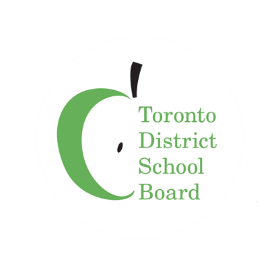 ورچوئل اسکول فیملی نیوز لیٹر کے اپریل 2021ء کے شمارے میں خوش آمدید۔ ہم امید کرتے ہیں کہ اس ماہ کے شروع میں اپریل کے وقفے کے دوران سب نے کچھ فرصت والے وقت کا لطف اٹھایا ہوگا۔ 
 آن لائن مشکلات والے سال کے دوران ورچوئل اسکول کے طلباء نے بڑی استقامت اور لچک دکھانا جاری رکھا ہے۔ ورچوئل کلاس روموں اور ورچوئل اسکولوں میں ہر ماہ ہونے والے نئے اور دلچسپ پراجیکٹس اور اقدامات سے ہمیں حوصلہ ملتا ہے!  ہم ان میں سےکچھ اس ماہ کے نیوز لیٹر میں آپ کے ساتھ شیئرکرتے ہوئے فخر محسوس کرتے ہیں۔



مزید معلومات اور اَپ ڈیٹس کیلئے، براہِ مہربانی ملاحظہ کریں http://www.tdsb.on.ca/virtualschool اورٹوئٹر پر پیروی کریں @tdsbvs